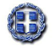 Της ατομικής επιχείρησης / ημεδαπούς νομικού προσώπου ………………………………………………………… με έδρα τ.......……………………………Οδός…………………………………Αριθ.…………… Τ.Κ..…………….. Τηλ. …………………….….. Fax ………………………. Email: ………………………………….Αφού έλαβα γνώση των όρων της μελέτης για την προμήθεια με τίτλο :   ………………………………….………………………………………………………………………………………………………………………Αφού έλαβα γνώση των όρων της διακήρυξης του διαγωνισμού που αναγράφεται στον τίτλο & των λοιπών στοιχείων της μελέτης, υποβάλλω την παρούσα προσφορά και δηλώνω ότι- Τα προσφερόμενα είδη  πληρούν τις προδιαγραφές της μελέτης.- Αποδέχομαι πλήρως και χωρίς επιφύλαξη όλα αυτά και αναλαμβάνω την εκτέλεση της προμήθειας με τις ακόλουθες τιμές επί των τιμών του Τιμολογίου μελέτης και του Προϋπολογισμού της μελέτης.ΟΜΑΔΑ Β’ΟΜΑΔΑ Β’ΟΜΑΔΑ Β’ΟΜΑΔΑ Β’ΟΜΑΔΑ Β’ΟΜΑΔΑ Β’ΟΜΑΔΑ Β’1Άδειες χρήσης Windows 10 PRO (Gov Licenses)5260,00€….€….€….€2Ανανέωση αδειών λογισμικού επεξεργασίας εικόνας 2370,00€….€…..€…..€3Άδειες χρήσης για πακέτο λογισμικού που περιλαμβάνει εφαρμογές τύπου Word, PowerPoint, Excel, OneNote, Outlook και Publisher (Gov Licenses)60135,00€….€….€….€4Εφαρμογή απομακρυσμένης πρόσβασης1270,00€….€….€….€5Ανανέωση πακέτου λογισμικού επεξεργασίας εικόνας11.000,00€….€….€….€6Ανανέωση αδειών χρήσης σχεδιαστικού πακέτου15480,00€….€….€….€7Ανανέωση αδειών χρήσης σχεδιαστικού πακέτου – 3D12.000,00€….€….€….€8Άδειες λογισμικού τηλεδιάσκεψης 565,00€….€….€….€9Λογισμικό επαναφοράς δεδομένων (data recovery)1100,00€….€….€….€10Λογισμικό επαναφοράς (recovery) αρχείων .pst1100,00€….€….€….€ΣΥΝΟΛΟ ΟΜΑΔΑΣ Β’:ΣΥΝΟΛΟ ΟΜΑΔΑΣ Β’:ΣΥΝΟΛΟ ΟΜΑΔΑΣ Β’:ΣΥΝΟΛΟ ΟΜΑΔΑΣ Β’:ΣΥΝΟΛΟ ΟΜΑΔΑΣ Β’:ΣΥΝΟΛΟ ΟΜΑΔΑΣ Β’:………€………€ΑΞΙΑ ΦΠΑ 24% ΟΜΑΔΑΣ Β’:ΑΞΙΑ ΦΠΑ 24% ΟΜΑΔΑΣ Β’:ΑΞΙΑ ΦΠΑ 24% ΟΜΑΔΑΣ Β’:ΑΞΙΑ ΦΠΑ 24% ΟΜΑΔΑΣ Β’:ΑΞΙΑ ΦΠΑ 24% ΟΜΑΔΑΣ Β’:ΑΞΙΑ ΦΠΑ 24% ΟΜΑΔΑΣ Β’:………€………€ΓΕΝΙΚΟ ΣΥΝΟΛΟ ΜΕ ΦΠΑ ΟΜΑΔΑΣ Β’:ΓΕΝΙΚΟ ΣΥΝΟΛΟ ΜΕ ΦΠΑ ΟΜΑΔΑΣ Β’:ΓΕΝΙΚΟ ΣΥΝΟΛΟ ΜΕ ΦΠΑ ΟΜΑΔΑΣ Β’:ΓΕΝΙΚΟ ΣΥΝΟΛΟ ΜΕ ΦΠΑ ΟΜΑΔΑΣ Β’:ΓΕΝΙΚΟ ΣΥΝΟΛΟ ΜΕ ΦΠΑ ΟΜΑΔΑΣ Β’:ΓΕΝΙΚΟ ΣΥΝΟΛΟ ΜΕ ΦΠΑ ΟΜΑΔΑΣ Β’:………€………€